Жердина Наталья НиколаевнаУчитель географииМАОУ «Средняя школа № 6» г. КогалымПредмет: географияТема урока: Численность  населения России Тип урока: усвоение новых знанийЦель:  определить причины, влияющие на изменение численности населения России.Задачи:  познакомиться с численностью населения России;выяснить динамику населения России в XX- XI веке; установить какие социальные потрясения влияли на численность населения нашей страны Оборудование: карта России, презентация к уроку, справочный материал.Ход урока:До сегодняшнего урока мы изучали физическую географию России.Вопрос: вспомните, что изучает физическая география? (природу, географическое положение страны).Сегодня на уроке мы переходим к изучению совершенно нового раздела. Посмотрите на слайд. Вопрос: Что вы видите на картинках, о чем сегодня пойдет речь на уроке? Мы приступаем к изучению нового раздела: «География населения», которая является частью социально-экономической географии.Вопрос: как вы думаете, что изучает социально-экономическая география? (население и хозяйство нашей страны)Вопрос:  давайте порассуждаем, зачем нам необходимы знания о населении нашей страны? Мы сами являемся частью населения России, только в диалоге с другими людьми, народами, культурами, человек познает самого себя. Человек – высшая ценность на Земле. Люди участвуют в освоении природных ресурсов и производят материальные и духовные ценности. Без человека нет экономики страны. Вопрос: посмотрите на слайд, прочтите стихи. Что вы думаете об этом?Людей не интересных в мире нет.Их судьбы - как история планет.Е.А. Евтушенко.Вопрос: в какой последовательности и что нам предстоит изучать. Вопрос: назовите характеристику населения любой страны (составление плана раздела).Работа с основными разделами  (см. рис 196 , стр. 235 учебник)Вопрос: итак с чего начнем изучать население России  (с численности населения).Записываем тему урока:   Численность   населения России.Вопрос: Какую цель и задачи, мы с Вами ставим при изучении данной темы?Цель: как  изменялась численность населения России.Задачи:  познакомиться с численностью населения России;выяснить динамику населения России в XX- XI веке;определить причины, влияющие на изменение численности населения;установить какие социальные потрясения влияли на численность населения нашей страныВопрос: Что Вы можете сказать о размерах нашей страны? (самая большая по площади, 17,1 млн. км.²)Вопрос: Какой должна быть численность такой огромной страны? Вопрос: Кто может назвать численность населения Земли? (7 млрд. человек).Вопрос: Как вы думаете, на каком месте по численности населения находится Россия? Проанализируем табл.№1, выясним какое место, занимает Россия среди стран «рекордсменов по численности населения» (на 1 января 2015 года).Задание: назовите  крупнейшие  страны  мира по численности  населения; какое  место  в  мире  занимает  Россия;  запишите  крупнейшие страны  мира  по  численности  населения    в  тетрадьВопрос: Какой на ваш взгляд должна быть численность населения России?Среди 7 млрд. землян - 2.04% россияне. Это 146 млн. чел.Вопрос: как можно получить сведения о численности населения? Наиболее полные сведения о численности населения дают переписи населения. На Руси переписи проводятся с XV века. Переписи показывают, что в прошлом население России росло медленно. До середины ХХ века в России преобладало сельское население.Проанализируем табл.№2. Вопрос: В каком году была последняя перепись населения нашей страны? (2010г). Для чего проводят переписи?Вопрос: А как выявляются дальнейшие изменения численности населения?Вопрос: С помощью, каких показателей? Изменения численности населения выявляются  с помощью текущего  учета: естественного движения (сколько родилось и сколько умерло)механического движения (сколько прибыло  в Россию и сколько выбыло из нее).Вопрос: Что же происходит с численностью населения? Она увеличивается или уменьшается?     Наука, которая поможет нам разобраться  с динамикой населения в России,  называется демография.Демография  (от греч. demos – народ и grapho – пишу) - наука о населении.Проанализируем  рис. № 197 (стр. 237 учебник).Вопросы: Как изменялась численность населения? По графику назовите периоды, когда численность населения уменьшалась. Чем это можно объяснить? Численность населения с 1990 года стала падать.В течение ХХ века Россия пережила несколько демографических кризисов. Вопрос: Что такое демографический кризис?  (снижение численности населения)Используя содержание учебника, заполните таблицу (по рядам)Проверка таблицы.Подсчитать реальные потери населения за всю многовековую историю России не представляется возможным. Только на протяжении последних 800 лет она 480 лет участвовала в кровопролитных войнах! Последний демографический кризис охватил нашу страну в 90-е гг. XX в. в результате социально-экономических потрясений. Всего в ХХ веке Россия потеряла почти 50 млн. человек - более 1/3 нынешнего населения. В первобытном обществе наблюдалось естественное равновесие продовольственных ресурсов и численности населения, которая зависела от объема пищи, добываемой охотой, рыболовством и собирательством. Появление земледелия и животноводства в корне изменило картину. Начался непрерывный рост населения. На изменение численности населения влиял и характер воспроизводства. Вопрос: Что такое воспроизводство?  Найдите ответ в учебнике, на стр. 239 (Соотношение численности поколения детей и поколения родителей) Если в каждой семье рождается два ребенка и оба они доживают до брачного возраста, тогда поколение детей равно по численности поколению родителей - общая численность населения будет неизменной. Если среднее число детей в семье, доживших до брачного возраста, меньше двух, то неизбежно сокращение численности населения. На протяжении нескольких уроков мы будем с вами проводить исследование, связанное с населением. 
 Вопрос: В чем причины снижения рождаемости? Чтение учебника, 240 «Как современное общество повлияло на воспроизводство населения России?» Вопрос:  Причины смертности в нашей стране. Назовите их. Отличительная черта современного воспроизводства населения в России - рост уровня смертности. В значительной мере это следствие социально-экономического и экологического кризисов, произошедших в 90-х годах ХХ века. Наряду с этим, на уровень смертности в стране влияют и такие факторы как: высокое потребление алкоголя; курение; распространение наркомании. Рост смертности в последние годы связан со значительным ухудшением здоровья населения страны. Вопрос:  Как вы думаете, увеличится численность населения в нашей стране в будущем? К 2050 году население России сократится со 140 до 108 млн. человек. С таким прогнозом выступили специалисты ООН. В России проводится демографическая политика - то есть совокупность экономических, социальных мер, направленных на регулирование естественного прироста.  Сейчас в нашей стране делают все возможное, чтобы рождаемость увеличилась. А что именно? (оплачиваемые отпуска; различные пособия при рождении ребёнка, ссуды, кредиты, налоговые и жилищные льготы — для повышения рождаемости, преимущества для многодетных семей).Закрепление:Тест «Умники и умницы»1. Численность населения России в настоящее время (млн. чел): а) 30,2        б) 125,2;       в) 146,27      г) 292,92.  Россия по численности населения занимает……… место:а) 1              б) 5               в)9                г) 123. Первая перепись населения в России проходила:а) 1897г      б) 1701г        в)1990г       г) 2010г4. Демография – это………………………..5. Демократический кризис – это……………………….6. Демографическая политика – это…………………….. Ответы: 1-в, 2-9, 3-а, Итогом нашей работы будет проект «Демографические проблемы России и пути их решения».Домашнее задание:  вопросы: Сколько детей было в семье у прабабушки, бабушки, мамы? Сколько детей в вашей семье? Сколько бы вы хотели иметь детей? В каком возрасте вы бы хотели иметь детей? Предположите, каков был бы состав вашей семьи, если  бы Россия избежала социальных потрясений в 20 веке. Оцените свою работу на уроке.СтранаНаселение (человек)% от населения Земли КНР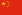 1 370 539 00019.17% Индия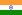 1 266 091 00017.65% США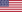 318 614 0004.46% Индонезия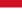 252 812 2453.52% Бразилия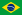 203 260 5582.84% Пакистан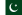 188 626 0272.63% Нигерия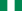 178 516 9042.49% Бангладеш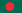 157 503 3372.2% Россия 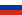 146 270 0332.04% Япония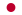 127 040 0001.77%Российская империя1897гРСФСР1920гСССР1926г, 1937г, 1939г, 1959г, 1970г, 1989гРоссийская федерация2002г, 2010г, 2014г (Крым), 2020гДемографический кризисВременной периодПричины демографического кризисаПотери(млн. чел)первыйвторойтретийчетвертый Задания 1Как выявляются дальнейшие изменения численности населения? С помощью, каких показателейЗадания 1Как выявляются дальнейшие изменения численности населения? С помощью, каких показателейЗадание 2Что же происходит с численностью населения в России? Она увеличивается или уменьшается?Задание 2Что же происходит с численностью населения в России? Она увеличивается или уменьшается?Задание 3Какая наука занимается изучением населения?Задание 3Какая наука занимается изучением населения?Задания 1Как выявляются дальнейшие изменения численности населения? С помощью, каких показателейЗадания 1Как выявляются дальнейшие изменения численности населения? С помощью, каких показателейЗадание 2Что же происходит с численностью населения в России? Она увеличивается или уменьшается?Задание 2Что же происходит с численностью населения в России? Она увеличивается или уменьшается?Задание 3Какая наука занимается изучением населения?Задание 3Какая наука занимается изучением населения?Задания 1Как выявляются дальнейшие изменения численности населения? С помощью, каких показателейЗадания 1Как выявляются дальнейшие изменения численности населения? С помощью, каких показателейЗадание 2Что же происходит с численностью населения в России? Она увеличивается или уменьшается?Задание 2Что же происходит с численностью населения в России? Она увеличивается или уменьшается?Задание 3Какая наука занимается изучением населения?Задание 3Какая наука занимается изучением населения?Задания 1Как выявляются дальнейшие изменения численности населения? С помощью, каких показателейЗадания 1Как выявляются дальнейшие изменения численности населения? С помощью, каких показателейЗадание 2Что же происходит с численностью населения в России? Она увеличивается или уменьшается?Задание 2Что же происходит с численностью населения в России? Она увеличивается или уменьшается?Задание 3Какая наука занимается изучением населения?Задание 3Какая наука занимается изучением населения?Задания 1Как выявляются дальнейшие изменения численности населения? С помощью, каких показателейЗадания 1Как выявляются дальнейшие изменения численности населения? С помощью, каких показателейЗадание 2Что же происходит с численностью населения в России? Она увеличивается или уменьшается?Задание 2Что же происходит с численностью населения в России? Она увеличивается или уменьшается?Задание 3Какая наука занимается изучением населения?Задание 3Какая наука занимается изучением населения?Задание 4Какие процессы влияют на изменение численности населения?Задание 5Что такое воспроизводство населения?Задание 6В чем причины снижения рождаемости?Задание 7Назовите причины смертности в нашей стране.  Задание 8Как вы думаете, увеличится численность населения в нашей стране в будущем?Задание 4Какие процессы влияют на изменение численности населения?Задание 5Что такое воспроизводство населения?Задание 6В чем причины снижения рождаемости?Задание 7Назовите причины смертности в нашей стране.  Задание 8Как вы думаете, увеличится численность населения в нашей стране в будущем?Задание 4Какие процессы влияют на изменение численности населения?Задание 5Что такое воспроизводство населения?Задание 6В чем причины снижения рождаемости?Задание 7Назовите причины смертности в нашей стране.  Задание 8Как вы думаете, увеличится численность населения в нашей стране в будущем?Задание 4Какие процессы влияют на изменение численности населения?Задание 5Что такое воспроизводство населения?Задание 6В чем причины снижения рождаемости?Задание 7Назовите причины смертности в нашей стране.  Задание 8Как вы думаете, увеличится численность населения в нашей стране в будущем?Задание 4Какие процессы влияют на изменение численности населения?Задание 5Что такое воспроизводство населения?Задание 6В чем причины снижения рождаемости?Задание 7Назовите причины смертности в нашей стране.  Задание 8Как вы думаете, увеличится численность населения в нашей стране в будущем?